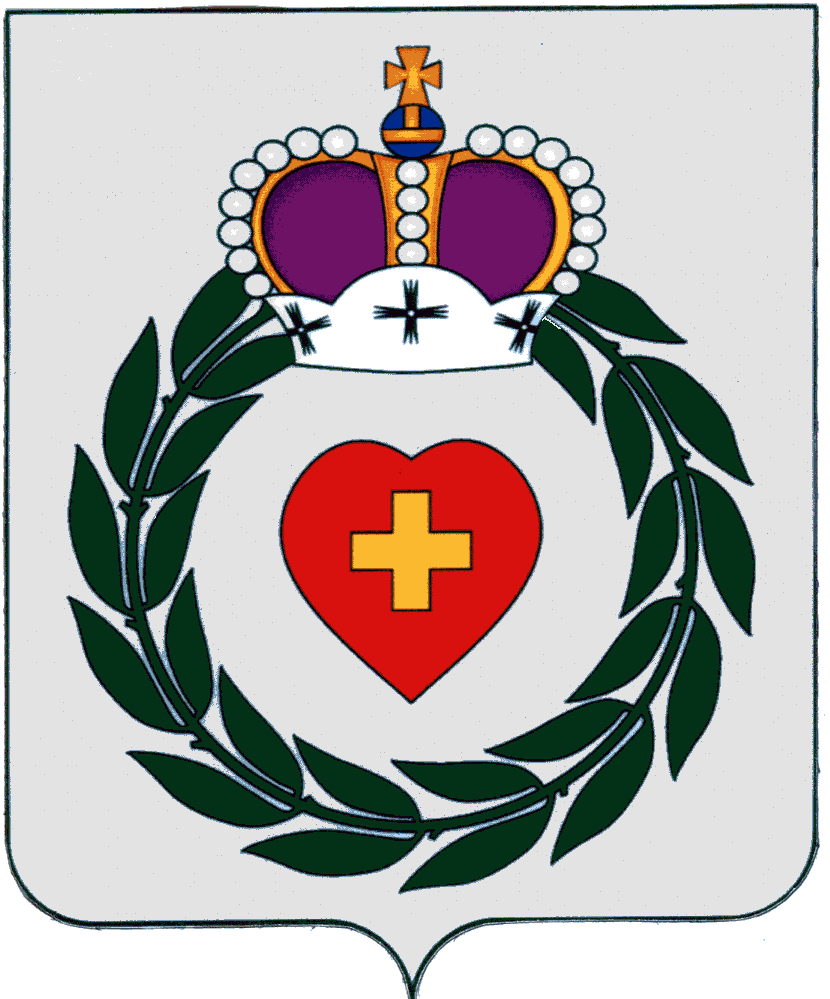 Районное СобраниеМуниципального образования Муниципального района"Боровский район" Калужская областьРЕШЕНИЕ30 декабря 2019 г.                                    г. Боровск                                                        № 121Об  отмене  решения   от  13  февраля  2014 года№  9  «Об  утверждении  положения  о   порядке размещения наружной рекламы и информации на   территории  муниципального  образования муниципального района «Боровский район»Руководствуясь Федеральным законом от 06.10.2003 № 131-ФЗ «Об общих принципах организации местного самоуправления в Российской Федерации», Уставом муниципального образования муниципального района «Боровский район», Районное Собрание муниципального образования муниципального района «Боровский район».                                                        РЕШИЛО:1. Решение Районного Собрания муниципального образования «Боровский район» от 13 февраля 2014 №9 «Об утверждении положения о порядке размещения наружной рекламы и информации на территории муниципального образования муниципального района «Боровский район» отменить.2. Настоящее Решение вступает в силу с момента официального опубликования в районной газете «Боровские Известия».3. Настоящее Решение подлежит размещению на официальном сайте администрации муниципального образования муниципального района «Боровский район» в информационно-телекоммуникационной сети «Интернет».Глава муниципального образованиямуниципального района «Боровский район»Председатель Районного Собрания                                                             А.В. Бельский